Formular de înscriereCAMPIONATUL NAȚIONAL de VITEZĂ în COASTĂ DUNLOP 2017Trofeul Opel, etapa a VIII-a Brașov, 14 – 15 octombrie 2017Cerere înscriere pilotPrezenta cerere se va transmite până la data de 06 octombrie 2017         la adresa de e-mail trofeulopel@yahoo.comCERERILE INCOMPLETE NU VOR FI LUATE ÎN CONSIDERARE!Prin semnarea prezentei cereri, mă angajez să respect prescripţiile Codului Sportiv Internațional F.I.A., ale Regulamentelor Federaţiei Române de Automobilism Sportiv şi ale Regulamentului Particular al etapei a VIII-a din Campionatul Național de Viteză în Coastă Dunlop 2017 - Trofeul OPEL-Brașov.Data …………………	Semnătură pilot .................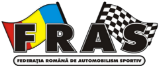 Observatii / neconformitati: (Observations)POST 2 - Echipamente echipaj(Step 2 - Safety equipment)Data:(Date)Verificare POST1(Checks step 1)Comisar tehnic,(Scrutineer)…………………………………..Şef verificare tehnică(Chef of scrutineering)Verificare POST 2(Checks step 2)Comisar tehnic,(Scrutineer)………………………….………………………………….PILOTPILOTCLUB / ECHIPĂCLUB / ECHIPĂNumeleNumelePrenumelePrenumeleData naşteriiData naşteriiPermis conducere (serie, nr.)Permis conducere (serie, nr.)Nr.licenţă pilotNr.licenţă pilotTelefon mobil pilotTelefon mobil pilotDenumirea clubuluiDenumirea clubuluiDenumirea echipeiDenumirea echipeiNume Şef Echipă (Club)Nume Şef Echipă (Club)Tel.  Şef echipăTel.  Şef echipăNr.legitimație clubNr.legitimație clubCupe / TrofeeJuniorDieselF2  (2 RWD – tracțiune față)F2  (2 RWD – tracțiune față)GT  (2 RWD – tracțiune spate)DETALII DESPRE AUTOMOBILUL DE COMPETIŢIIDETALII DESPRE AUTOMOBILUL DE COMPETIŢIIDETALII DESPRE AUTOMOBILUL DE COMPETIŢIIDETALII DESPRE AUTOMOBILUL DE COMPETIŢIIMarcaNr. înmatriculareModelSeria caroserieiAnul de fabricaţieCap. cilindricăGrupa, ClasaTurbo Da/NuNr. omologare FIACuloare predominantăÎnmatriculat (ţara)Tracţiune pe 2/4 rotiDATE FACTURAREDATE FACTURAREPARC SERVICEPARC SERVICENumeNr. automobile (max.2)AdresăTipCod fiscal/CNPAuxiliar (da/nu)Reg.ComerțSuprafață estimatăBancăAsistență cu alți sportivi (nr.licență)Timp intrare CO VT(T.C. scrutineering IN)Timp pontare CO VT(T.C. scrutineering)Clasa(Class)Nr. concurs(Competition number)Nr. crt(No.)Punct de verificare(Checkpoint)OKn.OKObservatii(Observations)1Combinezon(Overall)2Bluza(Top underwear)3Pantaloni(Pants)4Cagula(Balaclava)5Sosete(Socks)6Casca(Helmet)7FHR8Incaltaminte(Boots)9Manusi pilot (Gloves)